
School Community Council Meeting Minutes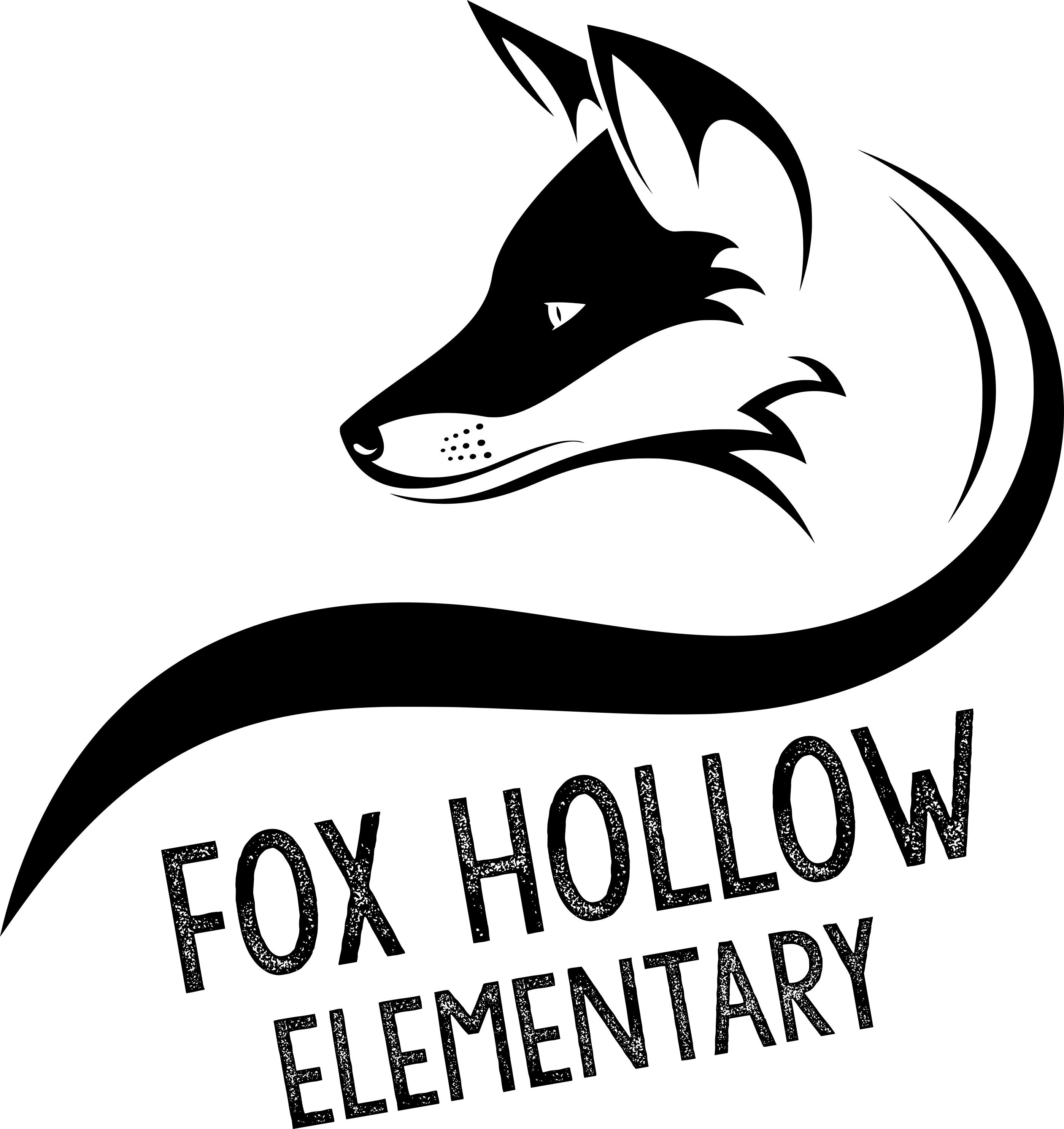 8:00 a.m. – FHES Media Center – 10/30/19Welcome and call to order by Tiffany CarlinoMinutes of the 9/18/19 meeting were amended as follows:  student count was 1147 (previously said 1048), crossing guard at 7800 S. and 6700 W. (previously said 7200 S.), and Watch D.O.G.S. registration fee was paid (previously said registration fee).  Lisa Eskesen moved to accept the minutes as amended.  Niki George seconded.  Motion carried.Carli Lewis made a presentation to the council regarding the purchase of a climbing wall for the gym.  The wall is 8 feet high and has 2” mats that lock when not in use.  The cost is $4175.  Becky Nielsen voted to approve $2000 toward the purchase of the climbing wall.  Kelsy Schneiter seconded.  Motion passed with Lisa Eskesen voting in opposition.Vice Principal, Beverly Griffith, updated the council on the school’s LAND Trust and test scores.  Data from last year’s RISE testing was distributed.  A discussion was held regarding math scores.Mr. Pullan presented to the council information regarding the Halloween parade and asked that the council vote regarding the date for the parade.  Susannah Holden moved to hold the Halloween parade on the closest Friday to Halloween.  Kelsy Schneiter seconded.  Motion passed.It was announced that NetSmartz will again provide internet safety training for our students.Representatives from the school musical announced that the dates for the musical will be March 26, 27 and 28th at West Hills Middle School.  It is estimated that the play will cost $2980.  To date, the play has received $2800 in donations.It was noted that Battle of the Books in not a PTA event as was previously thought.Watch D.O.G.S. will have representatives on hand at parent-teacher conferences to recruit more volunteers.It was announced that SCC will provide dinners for parent-teacher conferences on November 7 and November 22.  Susannah Holden and Kelsy Schneiter volunteered to help with food and set-up.A discussion was held regarding a staff dinner.  It was decided to survey the teachers regarding their preferences.There will be no STAR party this year.  The possibility of having the aquarium or Scales and Tails come do a presentation was discussed.  Another possibility would be to pair with PTA for family week in the Spring.Mr. Pullan asked for the council’s help in reducing the divisiveness between English and French students.  Next year our French Dual-language Immersion students will represent roughly 40% of our student population. He wants us to help encourage students to be Fox Hollow Redtails, not French or English students.At the January 29th meeting, Mr. Pullan asked the council to discuss PTA versus PTO for the school next year.Susannah Holden moved to adjourn. Harmony Mitchell seconded. Meeting adjourned.